www.dechets.ampmetropole.fr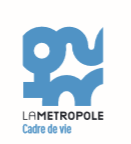 La Métropole Aix Marseille Provence s'engage avec vous dans le compostage individuel.La Direction Propreté et du Cadre de Vie du Territoire Marseille Provence vous apporte des solutions concrètes pour réduire le volume de vos déchets à partir d’un service qui inclus : • Mise à disposition d’un composteur individuel ou lombricomposteur selon les modalités définies ci-dessous ;• Remise d’un guide du compostage qui explique les règles du compostage ; • Réponse aux questions à partir d’une adresse mail dédiée et lors des permanences organisées sur le territoire. ! Ensemble, cultivons les bons gestes citoyens et le retour à la terre !Communes du Territoire Marseille Provence éligibles à la mise à disposition de composteur individuel : Allauch, Carnoux en Provence, Carry le Rouet, Cassis, Ceyreste, Châteauneuf les Martigues, La Ciotat, Ensues la Redonne, Gémenos, Gignac la Nerthe, Marignane, Marseille, Plan de Cuques, Roquefort, Le Rove, Saint Victoret, Sausset les Pins, Septèmes les VallonsPour disposer de ce service une participation financière d’un montant de 10 euros est demandée lors de la réservation du composteur/lombri-composteur. Tout équipement commandé/retiré ne donnera lieu à aucun remboursement.Pour disposer de ce service vous devez : - Remplir le bon de retrait ci-dessous - Joindre un chèque de 10 euros à l’ordre du « trésor public » - Envoyer le bon de retrait et le chèque à : Conseil de Territoire Marseille ProvenceRégie des Composteurs - DPCV49 avenue du Docteur Heckel13011 MARSEILLEJe soussigné(e) Nom :						Prénom :Demeurant :Code postal : Commune :Née le …./…./……….. à ………………………………..Mail : 							N° téléphone :Souhaite que le Territoire Marseille Provence mette à ma disposition :Un composteur individuel moyennant une participation financière de 10 eurosOuUn lombri-composteur individuel moyennant une participation financière de 10 eurosMode de paiement :☐ CHEQUE n°………. NOM DE LA BANQUE :……………………………. Informations complémentaires :Nombre de personnes dans le foyer : Adultes : Enfants :Surface Terrain …… m2 Avec potager oui ☐ non ☐Fait à …..……………….. Le ……/……/……… Signature :Je souhaite recevoir des informations relatives au compostage et aux déchets par mail 		courrier	 SMS Vous serez informé de la disponibilité de votre composteur ainsi que du lieu de retrait par téléphone ou mail.Mise à disposition d’un composteur individuel